Темекі тартудың жасөспірім организміне әсері, алдын алу шаралары»9 – 10 сынып  оқушыларымен өткізілген  тренинг хаттамасы.Өткізілу  мерзімі:  27.02.2019  оқу  жылы.Қатысушылар:   9 – 10 сынып  оқушылары.Мақсаты: Темекі тарту тұрақты –негативті  жеке  пікір дағдыларын қалыптастыруға көмектесу.Міндеттері :1  Темекі тартудың жасөспірім организміне әсері алдын алу шаралары туралы түсінік қалыптастыру.2. Денсаулыққа құнды нәрсе ретінде қарау түсінігін дамыту.3.Темекі тартуға теріс эмоциялық пікір дағдыларын қалыптастыруды қамтамасыз ету.Керекті  құрал жабдықтар:  ақ қағаз  А4  форматтағы«Темекі тартудың жасөспірім организміне әсері алдын алу шаралары»  сайыс ретінде өткізілді.      Оқушылар үш топқа бөлінді. «Денсаулық», «Өмір». «Табиғат».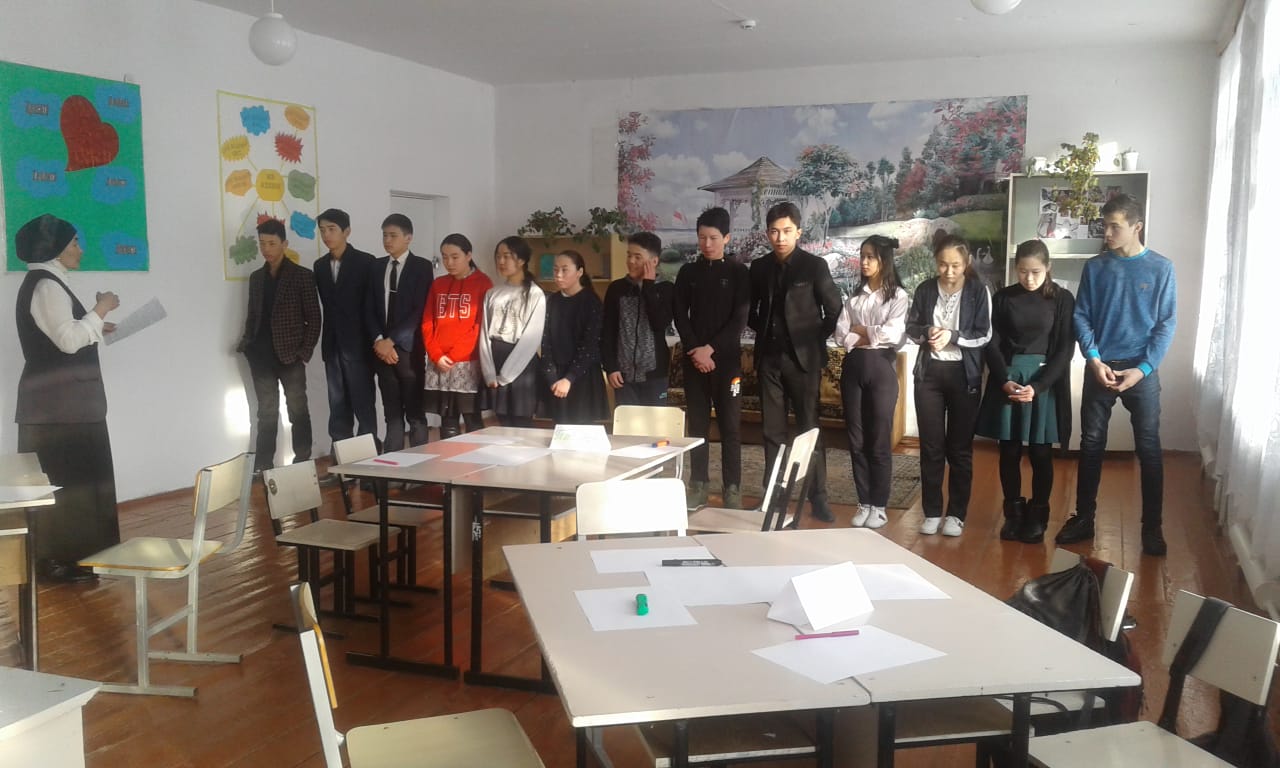 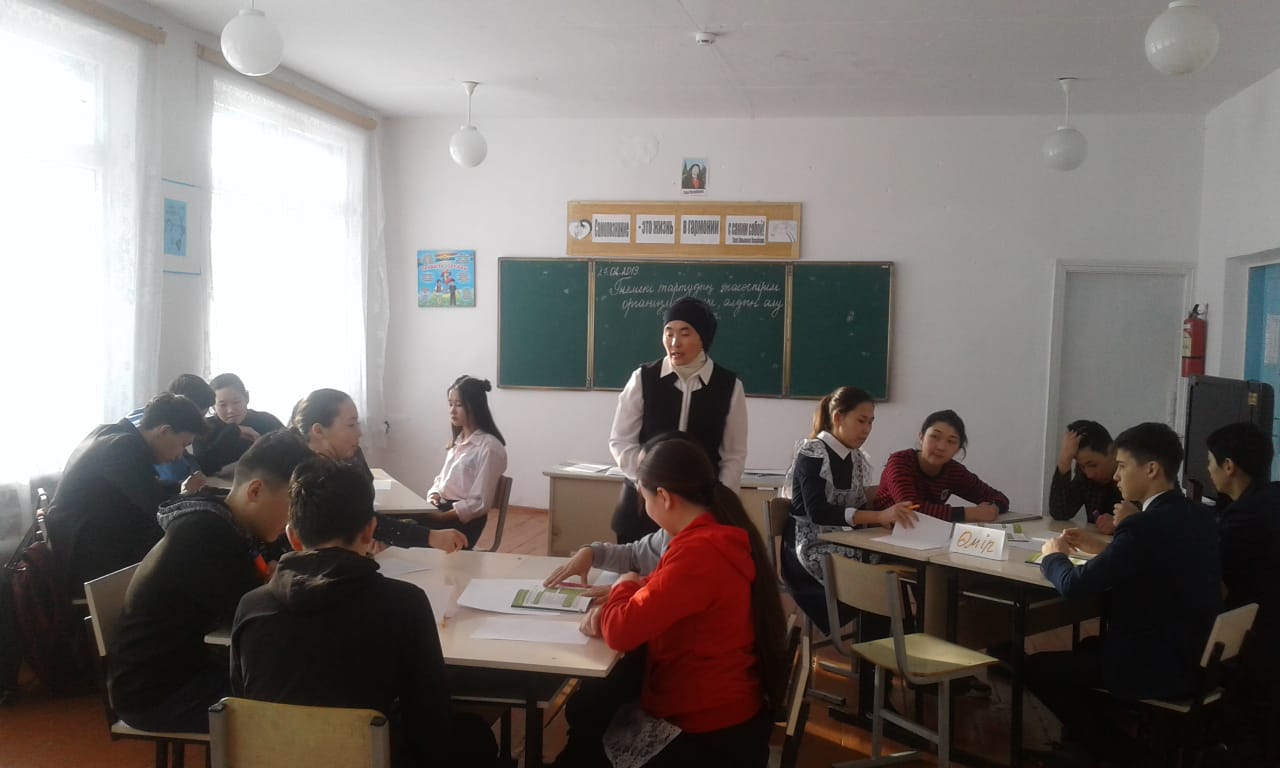 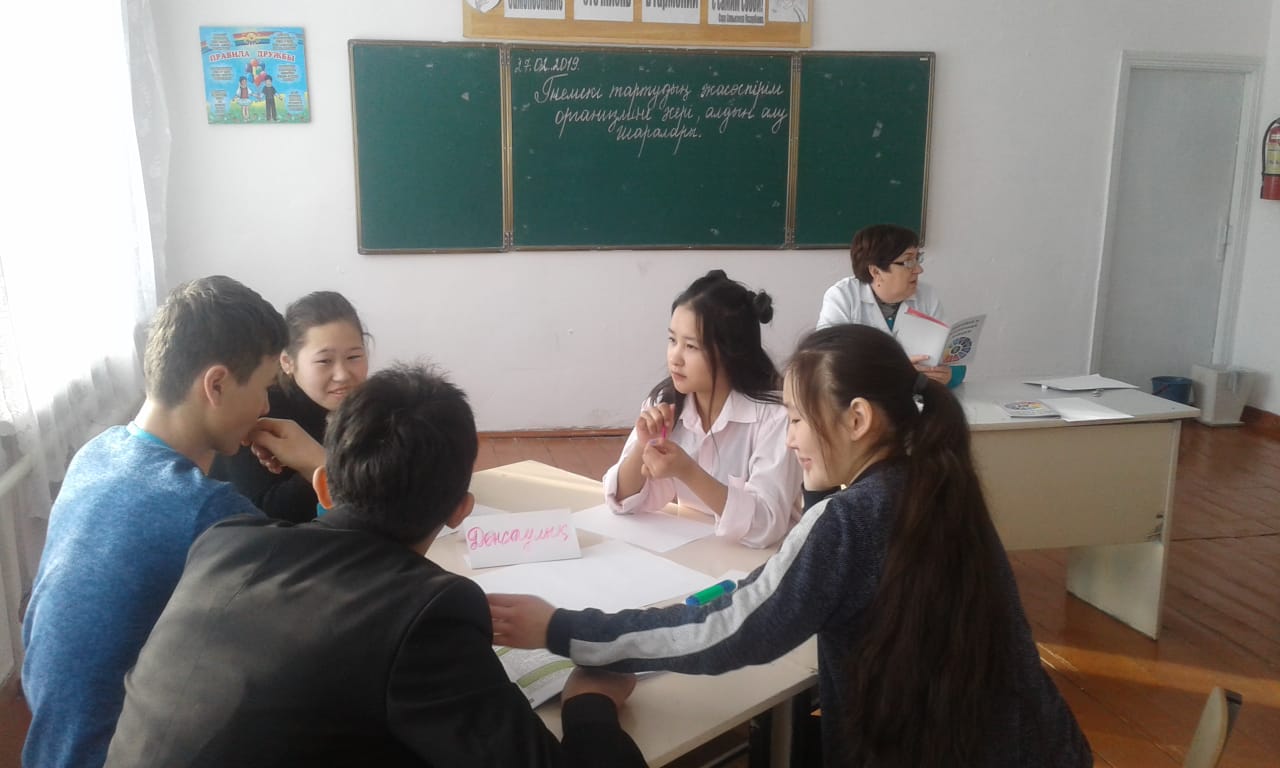 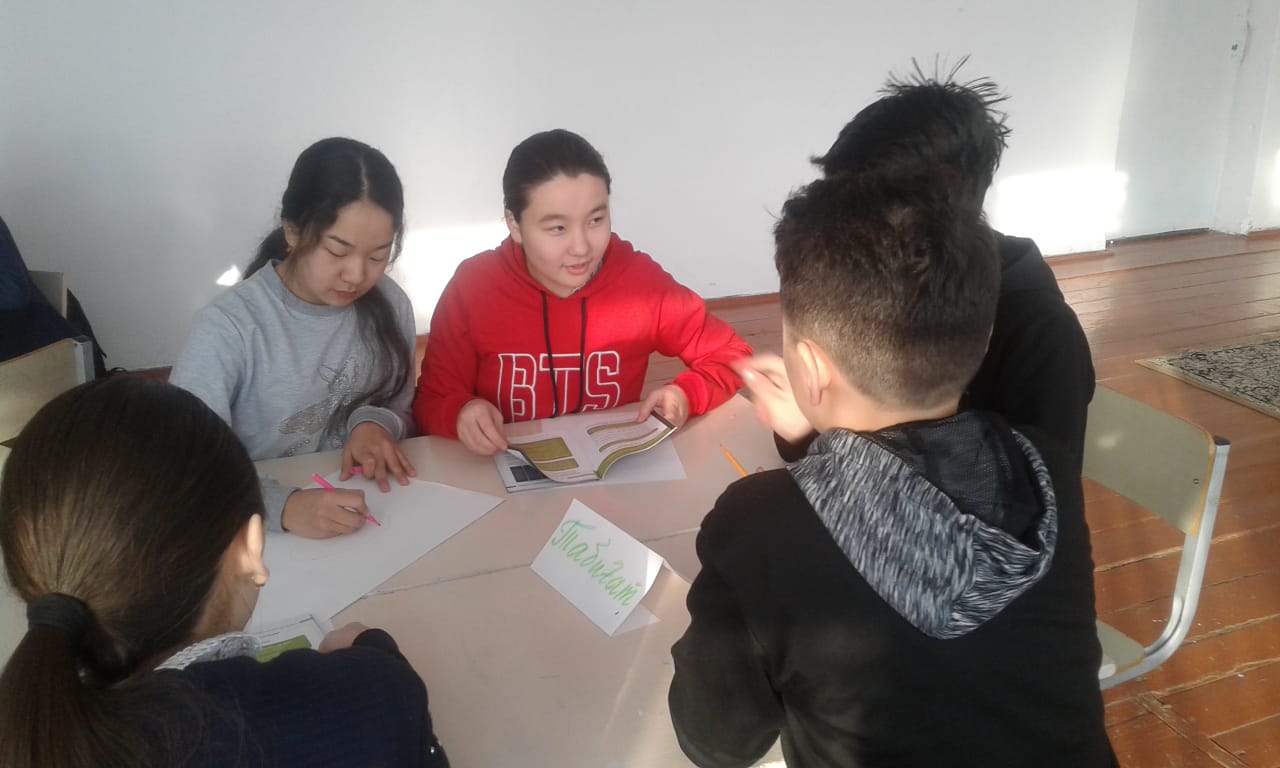 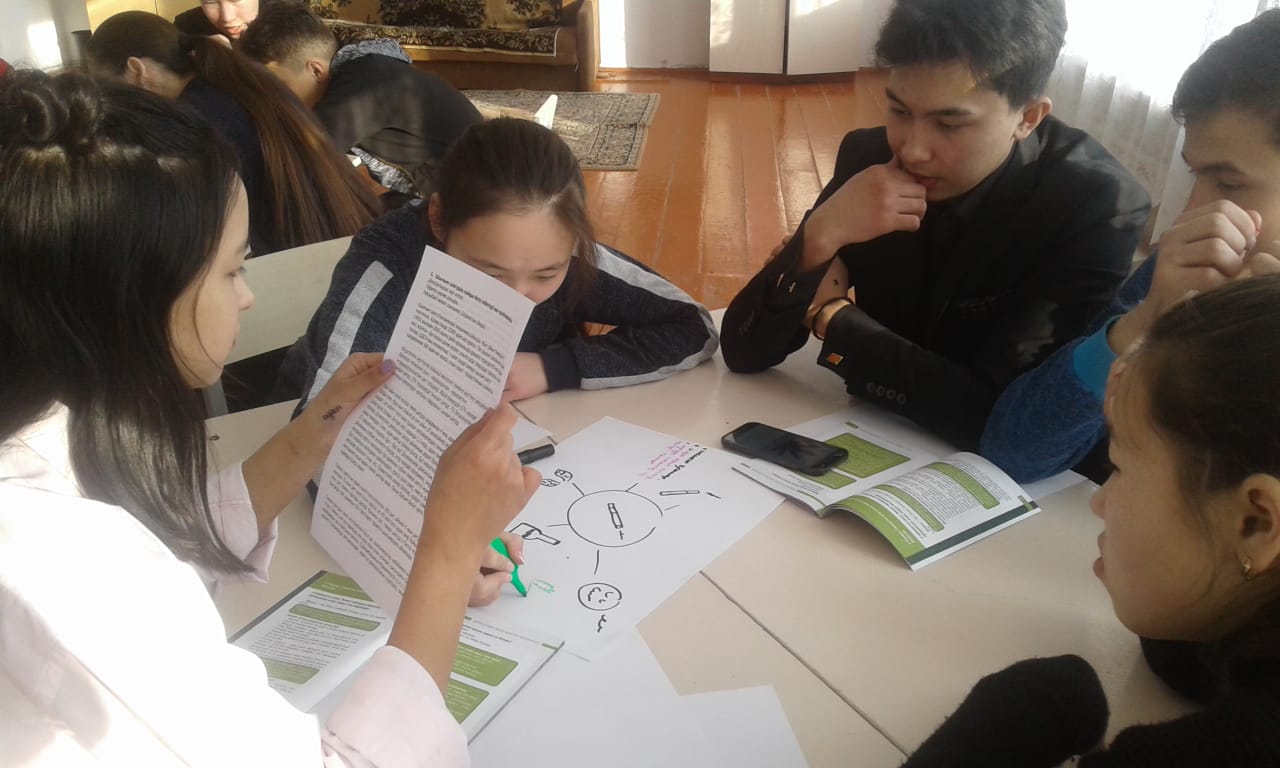 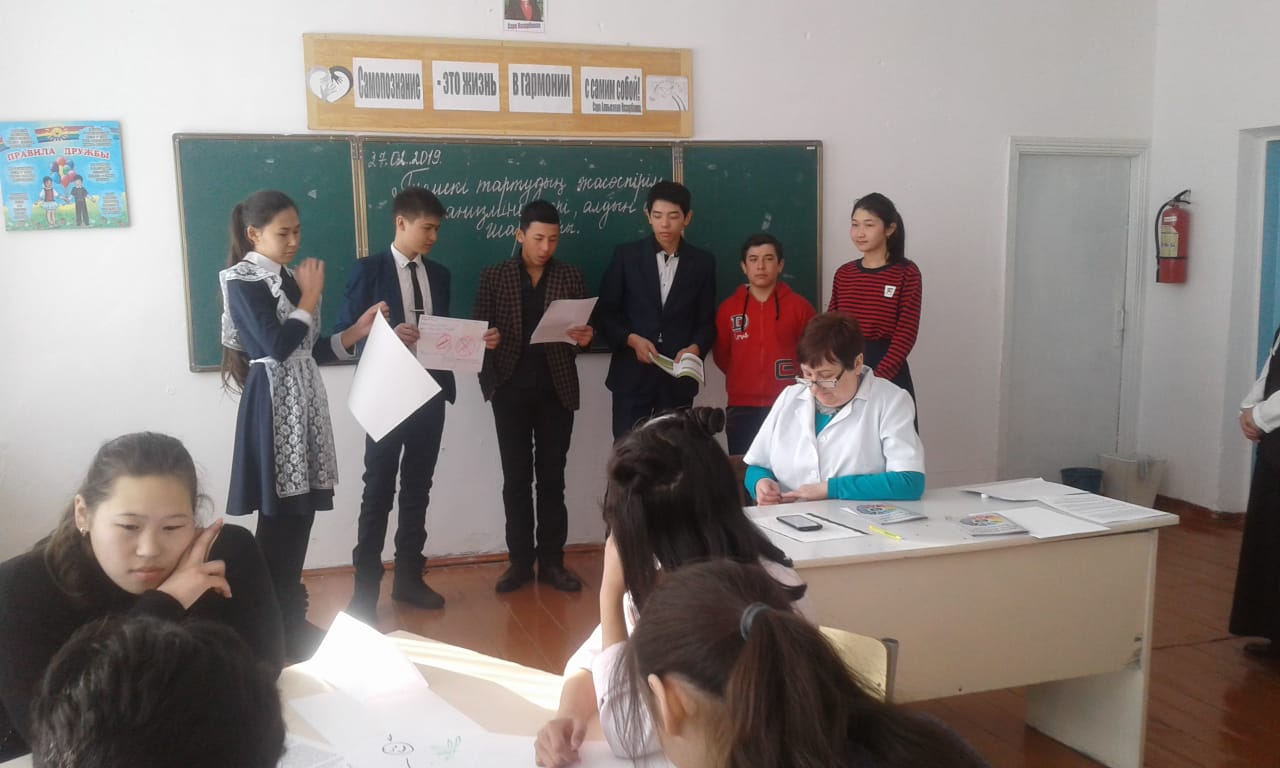 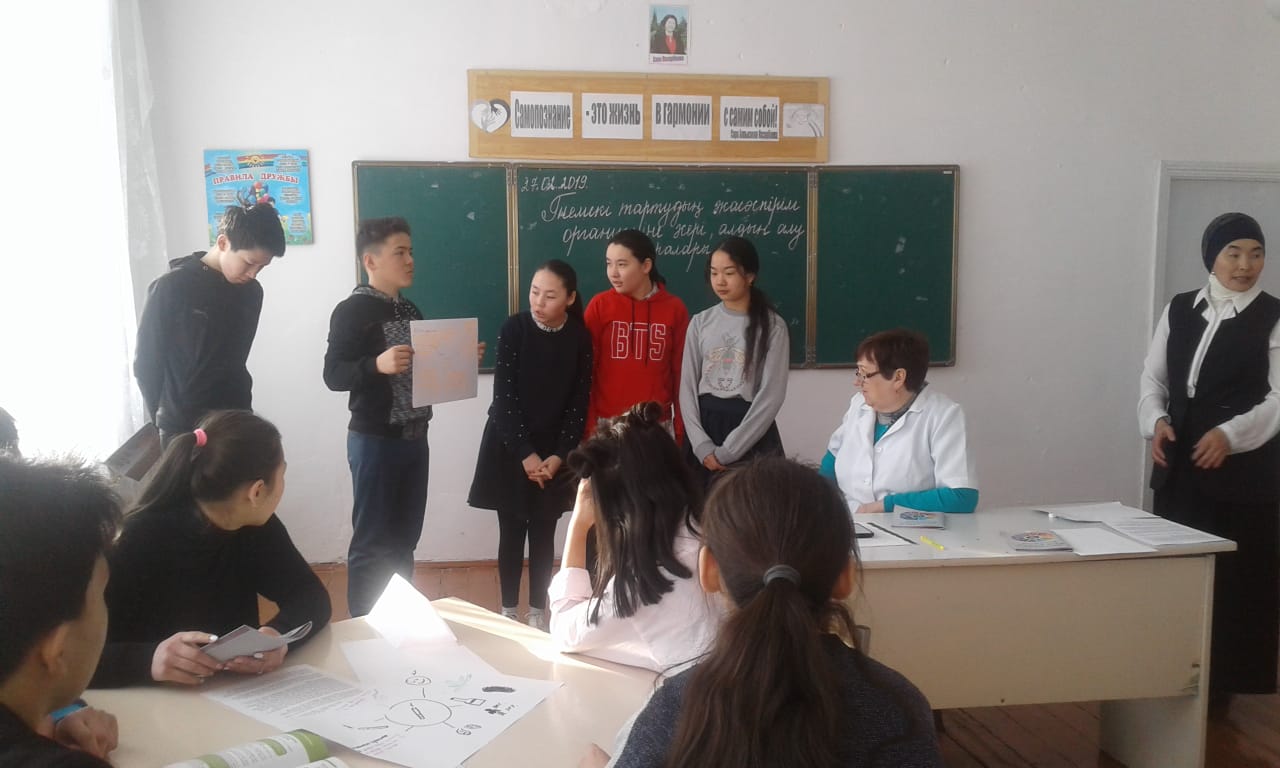 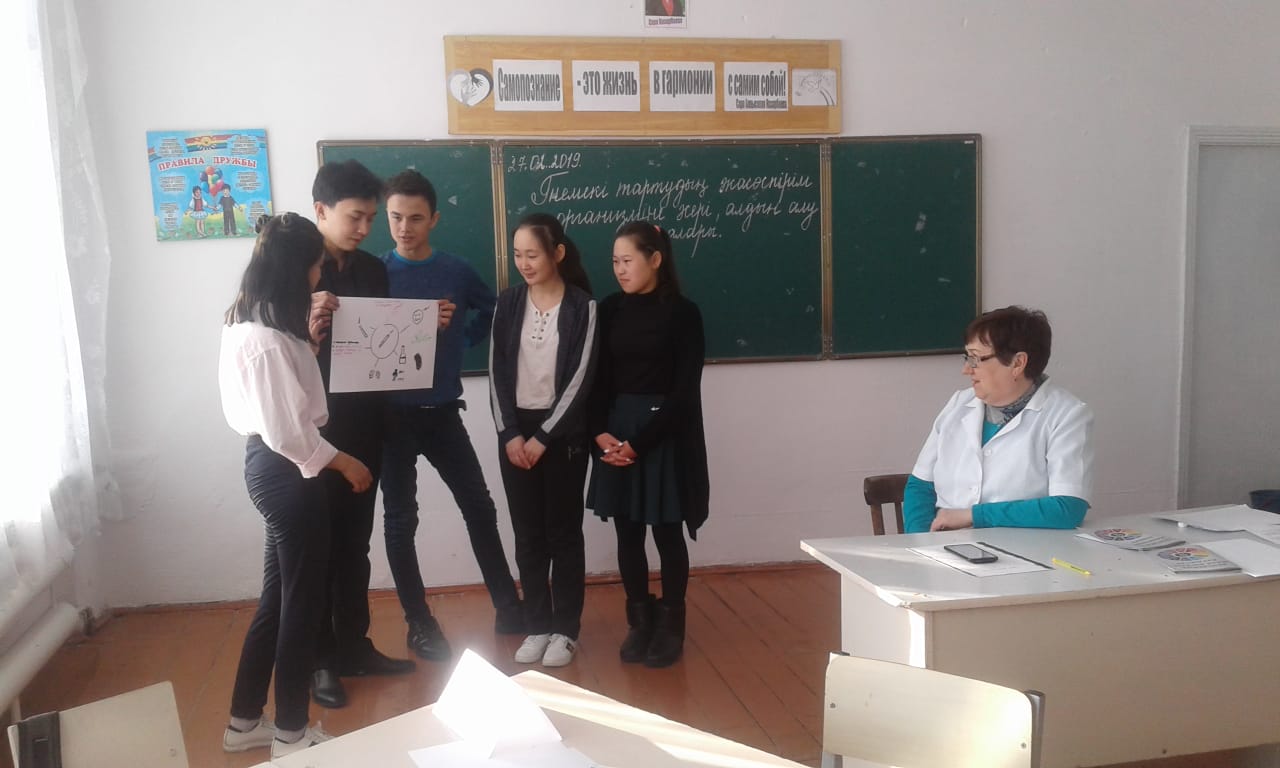 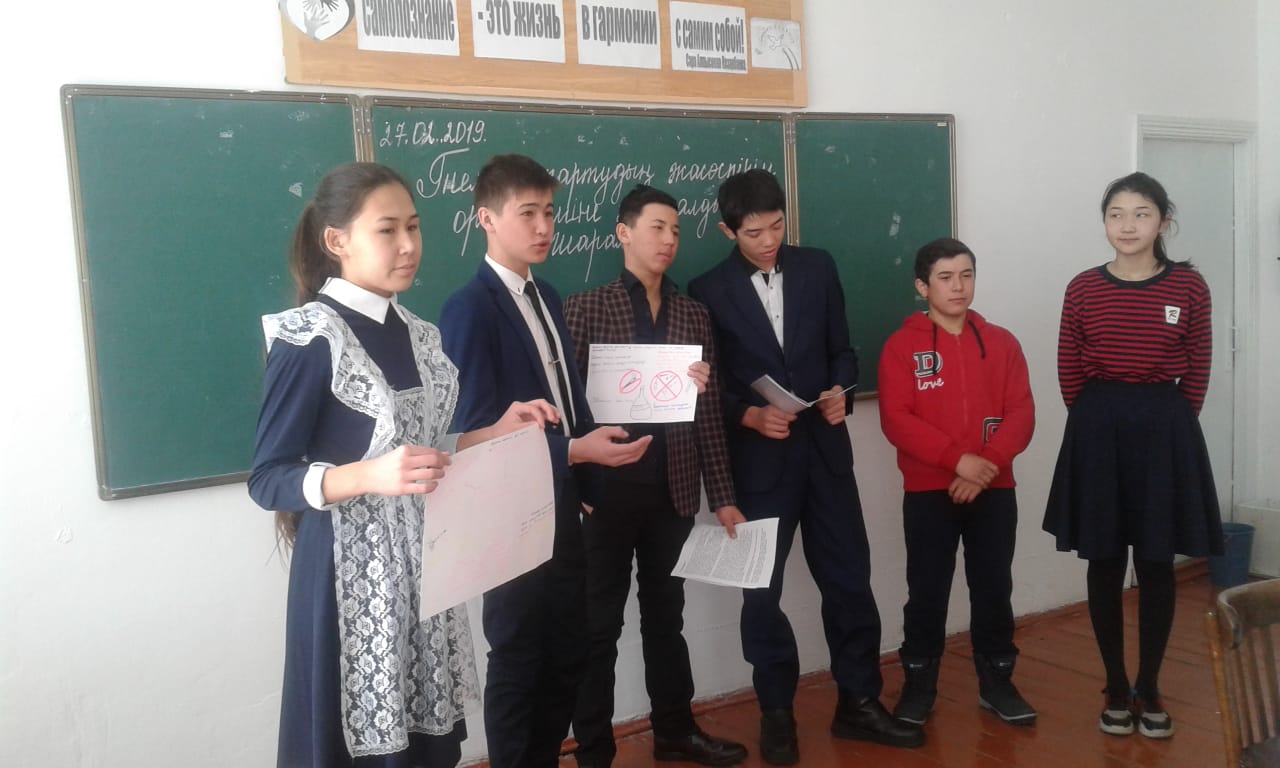 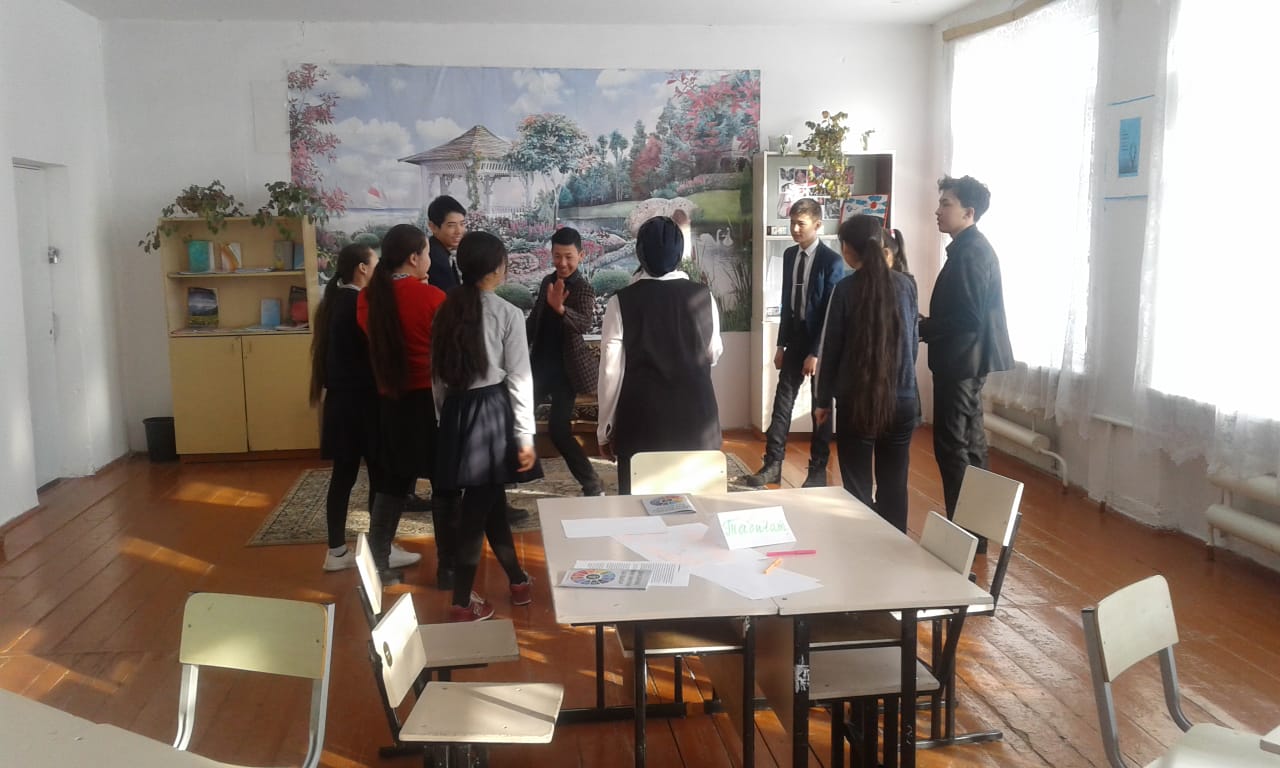 